Круглый столВзаимодействие бизнеса и власти в развитии регионов Беларусиг. Кричев, Дворец Потемкина, ул.Ленинская, 5926 октября (четверг) 2023 годаП Р О Г Р А М М А (проект)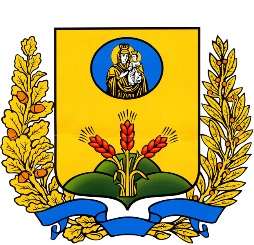 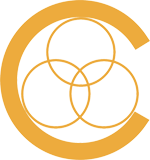 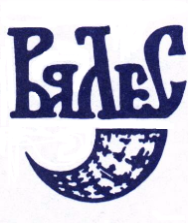 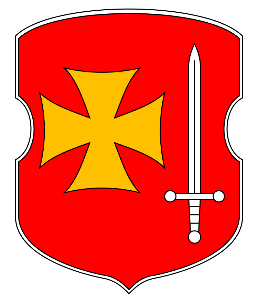 ОРГАНИЗАТОР:Могилевский областной исполнительный комитетБизнес союз предпринимателей и нанимателей имени профессора М.С.КунявскогоОО «Минский союз предпринимателей и работодателей»Кричевский исполнительный комитет1230-1300Регистрация участников1300-1310Открытие заседания и представление его участников. ОСМОЛОВСКАЯ Наталья Николаевна, заместитель Председателя Кричевского райисполкомаМАРГЕЛОВ Виктор Егорович, Сопредседатель и директор ОО «МССПиР» 1310-1325Состояние, перспективы, основные задачи экономического развития Кричевского районаОСМОЛОВСКАЯ Наталья Николаевна, заместитель Председателя Кричевского райисполкома1325-1335О тенденциях и барьерах развития предпринимательства в Кричевском районеСКРОБОВ Юрий, предприниматель1335-1350Вызовы и угрозы развития предпринимательства в регионах Республики Беларусь. Перспективная модель и направления развития. МАРГЕЛОВ Виктор Егорович, Сопредседатель и директор ОО «МССПиР»1350-1405О практике регионального развития с опорой на частный секторТАРАСЕВИЧ Жанна Казимировна,Сопредседатель Правления, директор БСПН им.Кунявского1405-1420Территориальный маркетинг: бизнес, сообщество, власть вместе.Акантинов Анатолий Дмитриевич, создатель, член правления ОО «Гильдия маркетологов»  1420-1430«Механизмы и инструменты экономического развития в Могилевской области»Представитель Могилевского облисполкома (спикер уточняется)1430-1440Субконтрактация как инструмент развития производственного предпринимательства в регионах. Финансирование фондом проектов частного малого предпринимательстваПредставитель Белорусского фонда финансовой поддержки предпринимательства (спикер уточняется)1440-1520Вопросы и ответы. Дискуссия1520-1530Подведение итогов круглого стола